2027 Calendar2027 Calendar2027 Calendar2027 Calendar2027 Calendar2027 Calendar2027 Calendar2027 Calendar2027 Calendar2027 Calendar2027 Calendar2027 Calendar2027 Calendar2027 Calendar2027 Calendar2027 Calendar2027 Calendar2027 Calendar2027 Calendar2027 Calendar2027 Calendar2027 Calendar2027 Calendar2027 Calendar2027 CalendarGibraltarGibraltarJanuaryJanuaryJanuaryJanuaryJanuaryJanuaryJanuaryFebruaryFebruaryFebruaryFebruaryFebruaryFebruaryFebruaryFebruaryMarchMarchMarchMarchMarchMarchMarch2027 Holidays for GibraltarSuMoTuWeThFrSaSuMoTuWeThFrSaSuSuMoTuWeThFrSaJan 1	New Year’s DayMar 7	Mother’s DayMar 8	Commonwealth DayMar 26	Good FridayMar 28	Easter SundayMar 29	Easter MondayApr 28	Workers Memorial DayMay 3	May DayMay 31	Spring bank holidayJun 14	Queen’s BirthdayJun 20	Father’s DayAug 30	Late Summer Bank HolidaySep 10	Gibraltar National DayDec 25	Christmas DayDec 26	Boxing DayDec 27	Christmas Day (substitute day)Dec 28	Boxing Day (substitute day)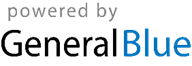 12123456123456Jan 1	New Year’s DayMar 7	Mother’s DayMar 8	Commonwealth DayMar 26	Good FridayMar 28	Easter SundayMar 29	Easter MondayApr 28	Workers Memorial DayMay 3	May DayMay 31	Spring bank holidayJun 14	Queen’s BirthdayJun 20	Father’s DayAug 30	Late Summer Bank HolidaySep 10	Gibraltar National DayDec 25	Christmas DayDec 26	Boxing DayDec 27	Christmas Day (substitute day)Dec 28	Boxing Day (substitute day)345678978910111213778910111213Jan 1	New Year’s DayMar 7	Mother’s DayMar 8	Commonwealth DayMar 26	Good FridayMar 28	Easter SundayMar 29	Easter MondayApr 28	Workers Memorial DayMay 3	May DayMay 31	Spring bank holidayJun 14	Queen’s BirthdayJun 20	Father’s DayAug 30	Late Summer Bank HolidaySep 10	Gibraltar National DayDec 25	Christmas DayDec 26	Boxing DayDec 27	Christmas Day (substitute day)Dec 28	Boxing Day (substitute day)10111213141516141516171819201414151617181920Jan 1	New Year’s DayMar 7	Mother’s DayMar 8	Commonwealth DayMar 26	Good FridayMar 28	Easter SundayMar 29	Easter MondayApr 28	Workers Memorial DayMay 3	May DayMay 31	Spring bank holidayJun 14	Queen’s BirthdayJun 20	Father’s DayAug 30	Late Summer Bank HolidaySep 10	Gibraltar National DayDec 25	Christmas DayDec 26	Boxing DayDec 27	Christmas Day (substitute day)Dec 28	Boxing Day (substitute day)17181920212223212223242526272121222324252627Jan 1	New Year’s DayMar 7	Mother’s DayMar 8	Commonwealth DayMar 26	Good FridayMar 28	Easter SundayMar 29	Easter MondayApr 28	Workers Memorial DayMay 3	May DayMay 31	Spring bank holidayJun 14	Queen’s BirthdayJun 20	Father’s DayAug 30	Late Summer Bank HolidaySep 10	Gibraltar National DayDec 25	Christmas DayDec 26	Boxing DayDec 27	Christmas Day (substitute day)Dec 28	Boxing Day (substitute day)24252627282930282828293031Jan 1	New Year’s DayMar 7	Mother’s DayMar 8	Commonwealth DayMar 26	Good FridayMar 28	Easter SundayMar 29	Easter MondayApr 28	Workers Memorial DayMay 3	May DayMay 31	Spring bank holidayJun 14	Queen’s BirthdayJun 20	Father’s DayAug 30	Late Summer Bank HolidaySep 10	Gibraltar National DayDec 25	Christmas DayDec 26	Boxing DayDec 27	Christmas Day (substitute day)Dec 28	Boxing Day (substitute day)31Jan 1	New Year’s DayMar 7	Mother’s DayMar 8	Commonwealth DayMar 26	Good FridayMar 28	Easter SundayMar 29	Easter MondayApr 28	Workers Memorial DayMay 3	May DayMay 31	Spring bank holidayJun 14	Queen’s BirthdayJun 20	Father’s DayAug 30	Late Summer Bank HolidaySep 10	Gibraltar National DayDec 25	Christmas DayDec 26	Boxing DayDec 27	Christmas Day (substitute day)Dec 28	Boxing Day (substitute day)AprilAprilAprilAprilAprilAprilAprilMayMayMayMayMayMayMayMayJuneJuneJuneJuneJuneJuneJuneJan 1	New Year’s DayMar 7	Mother’s DayMar 8	Commonwealth DayMar 26	Good FridayMar 28	Easter SundayMar 29	Easter MondayApr 28	Workers Memorial DayMay 3	May DayMay 31	Spring bank holidayJun 14	Queen’s BirthdayJun 20	Father’s DayAug 30	Late Summer Bank HolidaySep 10	Gibraltar National DayDec 25	Christmas DayDec 26	Boxing DayDec 27	Christmas Day (substitute day)Dec 28	Boxing Day (substitute day)SuMoTuWeThFrSaSuMoTuWeThFrSaSuSuMoTuWeThFrSaJan 1	New Year’s DayMar 7	Mother’s DayMar 8	Commonwealth DayMar 26	Good FridayMar 28	Easter SundayMar 29	Easter MondayApr 28	Workers Memorial DayMay 3	May DayMay 31	Spring bank holidayJun 14	Queen’s BirthdayJun 20	Father’s DayAug 30	Late Summer Bank HolidaySep 10	Gibraltar National DayDec 25	Christmas DayDec 26	Boxing DayDec 27	Christmas Day (substitute day)Dec 28	Boxing Day (substitute day)123112345Jan 1	New Year’s DayMar 7	Mother’s DayMar 8	Commonwealth DayMar 26	Good FridayMar 28	Easter SundayMar 29	Easter MondayApr 28	Workers Memorial DayMay 3	May DayMay 31	Spring bank holidayJun 14	Queen’s BirthdayJun 20	Father’s DayAug 30	Late Summer Bank HolidaySep 10	Gibraltar National DayDec 25	Christmas DayDec 26	Boxing DayDec 27	Christmas Day (substitute day)Dec 28	Boxing Day (substitute day)45678910234567866789101112Jan 1	New Year’s DayMar 7	Mother’s DayMar 8	Commonwealth DayMar 26	Good FridayMar 28	Easter SundayMar 29	Easter MondayApr 28	Workers Memorial DayMay 3	May DayMay 31	Spring bank holidayJun 14	Queen’s BirthdayJun 20	Father’s DayAug 30	Late Summer Bank HolidaySep 10	Gibraltar National DayDec 25	Christmas DayDec 26	Boxing DayDec 27	Christmas Day (substitute day)Dec 28	Boxing Day (substitute day)1112131415161791011121314151313141516171819Jan 1	New Year’s DayMar 7	Mother’s DayMar 8	Commonwealth DayMar 26	Good FridayMar 28	Easter SundayMar 29	Easter MondayApr 28	Workers Memorial DayMay 3	May DayMay 31	Spring bank holidayJun 14	Queen’s BirthdayJun 20	Father’s DayAug 30	Late Summer Bank HolidaySep 10	Gibraltar National DayDec 25	Christmas DayDec 26	Boxing DayDec 27	Christmas Day (substitute day)Dec 28	Boxing Day (substitute day)18192021222324161718192021222020212223242526Jan 1	New Year’s DayMar 7	Mother’s DayMar 8	Commonwealth DayMar 26	Good FridayMar 28	Easter SundayMar 29	Easter MondayApr 28	Workers Memorial DayMay 3	May DayMay 31	Spring bank holidayJun 14	Queen’s BirthdayJun 20	Father’s DayAug 30	Late Summer Bank HolidaySep 10	Gibraltar National DayDec 25	Christmas DayDec 26	Boxing DayDec 27	Christmas Day (substitute day)Dec 28	Boxing Day (substitute day)252627282930232425262728292727282930Jan 1	New Year’s DayMar 7	Mother’s DayMar 8	Commonwealth DayMar 26	Good FridayMar 28	Easter SundayMar 29	Easter MondayApr 28	Workers Memorial DayMay 3	May DayMay 31	Spring bank holidayJun 14	Queen’s BirthdayJun 20	Father’s DayAug 30	Late Summer Bank HolidaySep 10	Gibraltar National DayDec 25	Christmas DayDec 26	Boxing DayDec 27	Christmas Day (substitute day)Dec 28	Boxing Day (substitute day)3031Jan 1	New Year’s DayMar 7	Mother’s DayMar 8	Commonwealth DayMar 26	Good FridayMar 28	Easter SundayMar 29	Easter MondayApr 28	Workers Memorial DayMay 3	May DayMay 31	Spring bank holidayJun 14	Queen’s BirthdayJun 20	Father’s DayAug 30	Late Summer Bank HolidaySep 10	Gibraltar National DayDec 25	Christmas DayDec 26	Boxing DayDec 27	Christmas Day (substitute day)Dec 28	Boxing Day (substitute day)JulyJulyJulyJulyJulyJulyJulyAugustAugustAugustAugustAugustAugustAugustAugustSeptemberSeptemberSeptemberSeptemberSeptemberSeptemberSeptemberJan 1	New Year’s DayMar 7	Mother’s DayMar 8	Commonwealth DayMar 26	Good FridayMar 28	Easter SundayMar 29	Easter MondayApr 28	Workers Memorial DayMay 3	May DayMay 31	Spring bank holidayJun 14	Queen’s BirthdayJun 20	Father’s DayAug 30	Late Summer Bank HolidaySep 10	Gibraltar National DayDec 25	Christmas DayDec 26	Boxing DayDec 27	Christmas Day (substitute day)Dec 28	Boxing Day (substitute day)SuMoTuWeThFrSaSuMoTuWeThFrSaSuSuMoTuWeThFrSaJan 1	New Year’s DayMar 7	Mother’s DayMar 8	Commonwealth DayMar 26	Good FridayMar 28	Easter SundayMar 29	Easter MondayApr 28	Workers Memorial DayMay 3	May DayMay 31	Spring bank holidayJun 14	Queen’s BirthdayJun 20	Father’s DayAug 30	Late Summer Bank HolidaySep 10	Gibraltar National DayDec 25	Christmas DayDec 26	Boxing DayDec 27	Christmas Day (substitute day)Dec 28	Boxing Day (substitute day)12312345671234Jan 1	New Year’s DayMar 7	Mother’s DayMar 8	Commonwealth DayMar 26	Good FridayMar 28	Easter SundayMar 29	Easter MondayApr 28	Workers Memorial DayMay 3	May DayMay 31	Spring bank holidayJun 14	Queen’s BirthdayJun 20	Father’s DayAug 30	Late Summer Bank HolidaySep 10	Gibraltar National DayDec 25	Christmas DayDec 26	Boxing DayDec 27	Christmas Day (substitute day)Dec 28	Boxing Day (substitute day)456789108910111213145567891011Jan 1	New Year’s DayMar 7	Mother’s DayMar 8	Commonwealth DayMar 26	Good FridayMar 28	Easter SundayMar 29	Easter MondayApr 28	Workers Memorial DayMay 3	May DayMay 31	Spring bank holidayJun 14	Queen’s BirthdayJun 20	Father’s DayAug 30	Late Summer Bank HolidaySep 10	Gibraltar National DayDec 25	Christmas DayDec 26	Boxing DayDec 27	Christmas Day (substitute day)Dec 28	Boxing Day (substitute day)11121314151617151617181920211212131415161718Jan 1	New Year’s DayMar 7	Mother’s DayMar 8	Commonwealth DayMar 26	Good FridayMar 28	Easter SundayMar 29	Easter MondayApr 28	Workers Memorial DayMay 3	May DayMay 31	Spring bank holidayJun 14	Queen’s BirthdayJun 20	Father’s DayAug 30	Late Summer Bank HolidaySep 10	Gibraltar National DayDec 25	Christmas DayDec 26	Boxing DayDec 27	Christmas Day (substitute day)Dec 28	Boxing Day (substitute day)18192021222324222324252627281919202122232425Jan 1	New Year’s DayMar 7	Mother’s DayMar 8	Commonwealth DayMar 26	Good FridayMar 28	Easter SundayMar 29	Easter MondayApr 28	Workers Memorial DayMay 3	May DayMay 31	Spring bank holidayJun 14	Queen’s BirthdayJun 20	Father’s DayAug 30	Late Summer Bank HolidaySep 10	Gibraltar National DayDec 25	Christmas DayDec 26	Boxing DayDec 27	Christmas Day (substitute day)Dec 28	Boxing Day (substitute day)25262728293031293031262627282930Jan 1	New Year’s DayMar 7	Mother’s DayMar 8	Commonwealth DayMar 26	Good FridayMar 28	Easter SundayMar 29	Easter MondayApr 28	Workers Memorial DayMay 3	May DayMay 31	Spring bank holidayJun 14	Queen’s BirthdayJun 20	Father’s DayAug 30	Late Summer Bank HolidaySep 10	Gibraltar National DayDec 25	Christmas DayDec 26	Boxing DayDec 27	Christmas Day (substitute day)Dec 28	Boxing Day (substitute day)Jan 1	New Year’s DayMar 7	Mother’s DayMar 8	Commonwealth DayMar 26	Good FridayMar 28	Easter SundayMar 29	Easter MondayApr 28	Workers Memorial DayMay 3	May DayMay 31	Spring bank holidayJun 14	Queen’s BirthdayJun 20	Father’s DayAug 30	Late Summer Bank HolidaySep 10	Gibraltar National DayDec 25	Christmas DayDec 26	Boxing DayDec 27	Christmas Day (substitute day)Dec 28	Boxing Day (substitute day)OctoberOctoberOctoberOctoberOctoberOctoberOctoberNovemberNovemberNovemberNovemberNovemberNovemberNovemberDecemberDecemberDecemberDecemberDecemberDecemberDecemberDecemberJan 1	New Year’s DayMar 7	Mother’s DayMar 8	Commonwealth DayMar 26	Good FridayMar 28	Easter SundayMar 29	Easter MondayApr 28	Workers Memorial DayMay 3	May DayMay 31	Spring bank holidayJun 14	Queen’s BirthdayJun 20	Father’s DayAug 30	Late Summer Bank HolidaySep 10	Gibraltar National DayDec 25	Christmas DayDec 26	Boxing DayDec 27	Christmas Day (substitute day)Dec 28	Boxing Day (substitute day)SuMoTuWeThFrSaSuMoTuWeThFrSaSuSuMoTuWeThFrSaJan 1	New Year’s DayMar 7	Mother’s DayMar 8	Commonwealth DayMar 26	Good FridayMar 28	Easter SundayMar 29	Easter MondayApr 28	Workers Memorial DayMay 3	May DayMay 31	Spring bank holidayJun 14	Queen’s BirthdayJun 20	Father’s DayAug 30	Late Summer Bank HolidaySep 10	Gibraltar National DayDec 25	Christmas DayDec 26	Boxing DayDec 27	Christmas Day (substitute day)Dec 28	Boxing Day (substitute day)121234561234Jan 1	New Year’s DayMar 7	Mother’s DayMar 8	Commonwealth DayMar 26	Good FridayMar 28	Easter SundayMar 29	Easter MondayApr 28	Workers Memorial DayMay 3	May DayMay 31	Spring bank holidayJun 14	Queen’s BirthdayJun 20	Father’s DayAug 30	Late Summer Bank HolidaySep 10	Gibraltar National DayDec 25	Christmas DayDec 26	Boxing DayDec 27	Christmas Day (substitute day)Dec 28	Boxing Day (substitute day)3456789789101112135567891011Jan 1	New Year’s DayMar 7	Mother’s DayMar 8	Commonwealth DayMar 26	Good FridayMar 28	Easter SundayMar 29	Easter MondayApr 28	Workers Memorial DayMay 3	May DayMay 31	Spring bank holidayJun 14	Queen’s BirthdayJun 20	Father’s DayAug 30	Late Summer Bank HolidaySep 10	Gibraltar National DayDec 25	Christmas DayDec 26	Boxing DayDec 27	Christmas Day (substitute day)Dec 28	Boxing Day (substitute day)10111213141516141516171819201212131415161718Jan 1	New Year’s DayMar 7	Mother’s DayMar 8	Commonwealth DayMar 26	Good FridayMar 28	Easter SundayMar 29	Easter MondayApr 28	Workers Memorial DayMay 3	May DayMay 31	Spring bank holidayJun 14	Queen’s BirthdayJun 20	Father’s DayAug 30	Late Summer Bank HolidaySep 10	Gibraltar National DayDec 25	Christmas DayDec 26	Boxing DayDec 27	Christmas Day (substitute day)Dec 28	Boxing Day (substitute day)17181920212223212223242526271919202122232425Jan 1	New Year’s DayMar 7	Mother’s DayMar 8	Commonwealth DayMar 26	Good FridayMar 28	Easter SundayMar 29	Easter MondayApr 28	Workers Memorial DayMay 3	May DayMay 31	Spring bank holidayJun 14	Queen’s BirthdayJun 20	Father’s DayAug 30	Late Summer Bank HolidaySep 10	Gibraltar National DayDec 25	Christmas DayDec 26	Boxing DayDec 27	Christmas Day (substitute day)Dec 28	Boxing Day (substitute day)2425262728293028293026262728293031Jan 1	New Year’s DayMar 7	Mother’s DayMar 8	Commonwealth DayMar 26	Good FridayMar 28	Easter SundayMar 29	Easter MondayApr 28	Workers Memorial DayMay 3	May DayMay 31	Spring bank holidayJun 14	Queen’s BirthdayJun 20	Father’s DayAug 30	Late Summer Bank HolidaySep 10	Gibraltar National DayDec 25	Christmas DayDec 26	Boxing DayDec 27	Christmas Day (substitute day)Dec 28	Boxing Day (substitute day)31Jan 1	New Year’s DayMar 7	Mother’s DayMar 8	Commonwealth DayMar 26	Good FridayMar 28	Easter SundayMar 29	Easter MondayApr 28	Workers Memorial DayMay 3	May DayMay 31	Spring bank holidayJun 14	Queen’s BirthdayJun 20	Father’s DayAug 30	Late Summer Bank HolidaySep 10	Gibraltar National DayDec 25	Christmas DayDec 26	Boxing DayDec 27	Christmas Day (substitute day)Dec 28	Boxing Day (substitute day)